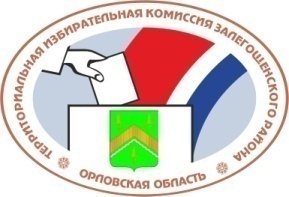 ОРЛОВСКАЯ ОБЛАСТЬТЕРРИТОРИАЛЬНАЯ ИЗБИРАТЕЛЬНАЯ КОМИССИЯЗАЛЕГОЩЕНСКОГО РАЙОНА РЕШЕНИЕп. Залегощь     В соответствии со ст.66 п. 8 ФЗ «Об основных гарантиях избирательных прав и права на участие в референдуме граждан Российской Федерации»  Территориальная избирательная комиссия Залегощенского района РЕШИЛА:Определить количество переносных ящиков для голосования вне помещения для голосования:Довести данное решение до участковых избирательных комиссий.Контроль за исполнением настоящего решения возложить на секретаря территориальной избирательной комиссии  Г.П. Емельянову.Председатель    ТИК                                                                     О.В. Назаркина Секретарь    ТИК                                                                          Г.П. Емельянова3  сентября  2018 г№32/108О количестве переносных  ящиков для голосования вне помещения избирательных участков   №№ 301-322 на дополнительных выборах  Губернатора Орловской области на территории Залегощенского района Орловской области Номеризбирательного участкаКоличество переносных ящиков для голосования вне помещения для голосования   Заводской № 3012Больничный № 3022Залегощенский  №3032Стрительный № 3041Грачевский № 3052Октябрьский № 3061Сетушинский № 3071Березовский № 3081Котловский № 3091Красненский № 3101Верхнескворченский № 3112Ольховецкий № 3121Васильевский № 3132Казарский № 3142 Н- Скворченский № 3151Моховской № 3163Ржанопольский № 3171Алешненский № 3182Ломовский № 3193Павловский № 3201Победненский № 3211Золотаревский № 322               2